 Figure 1: symptoms associated with self-medication. 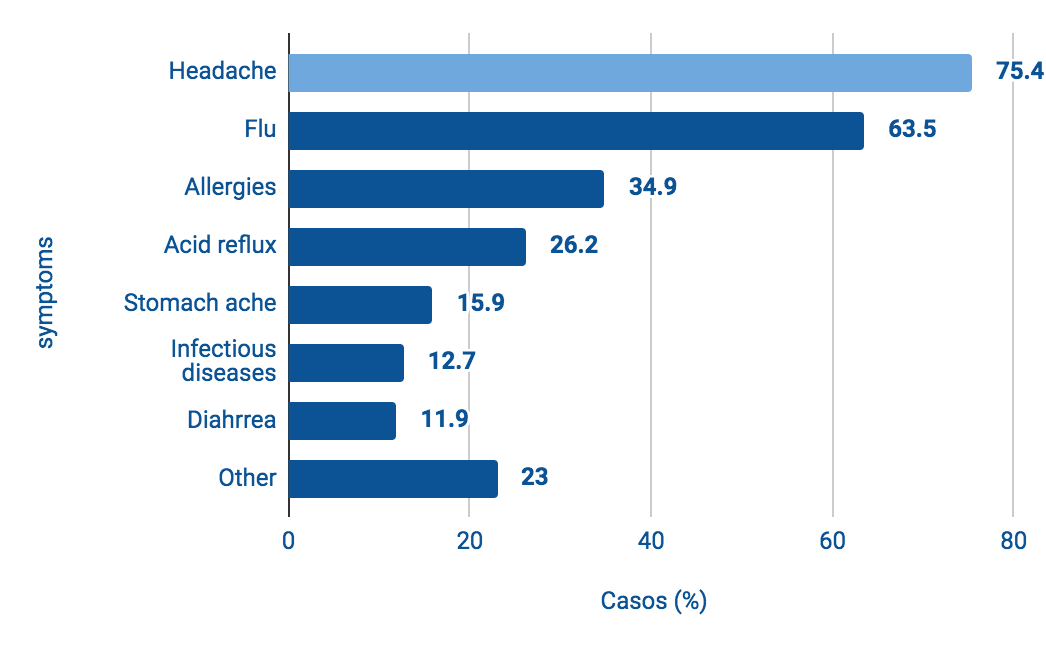 Figure 2: Sources of advice associated with self-medication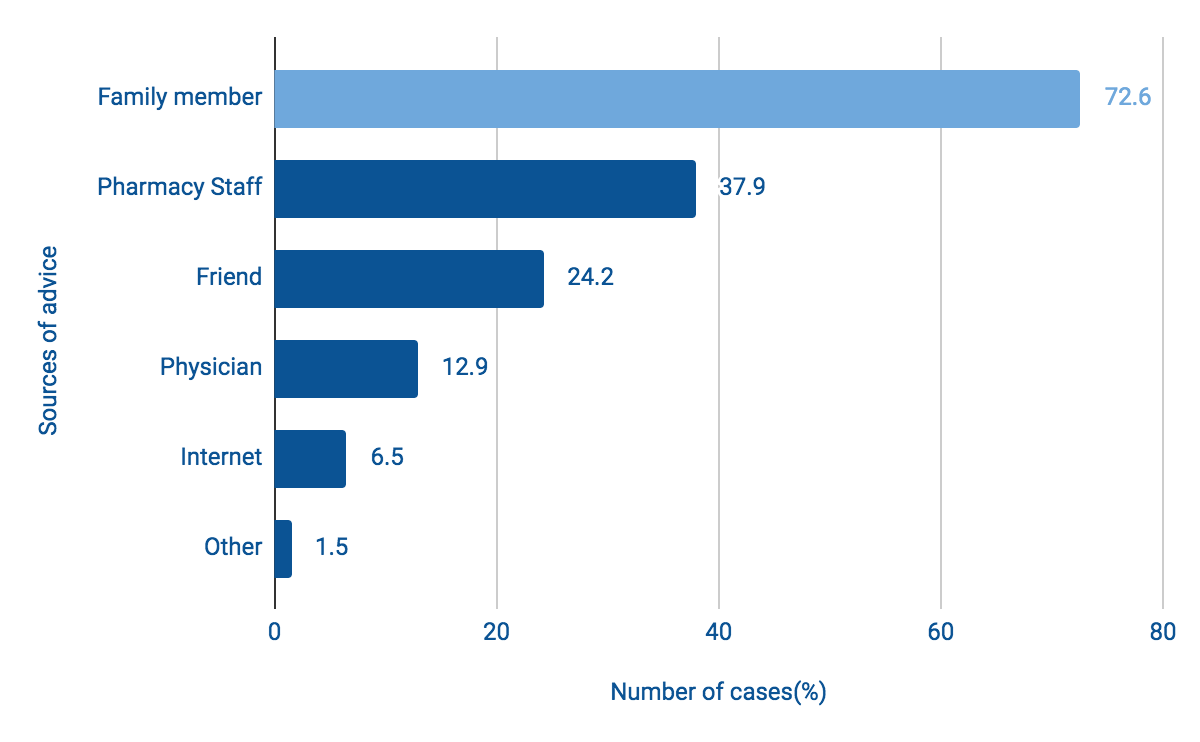 